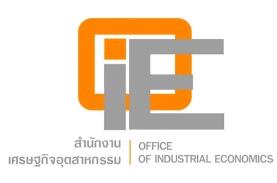 หห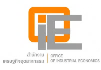 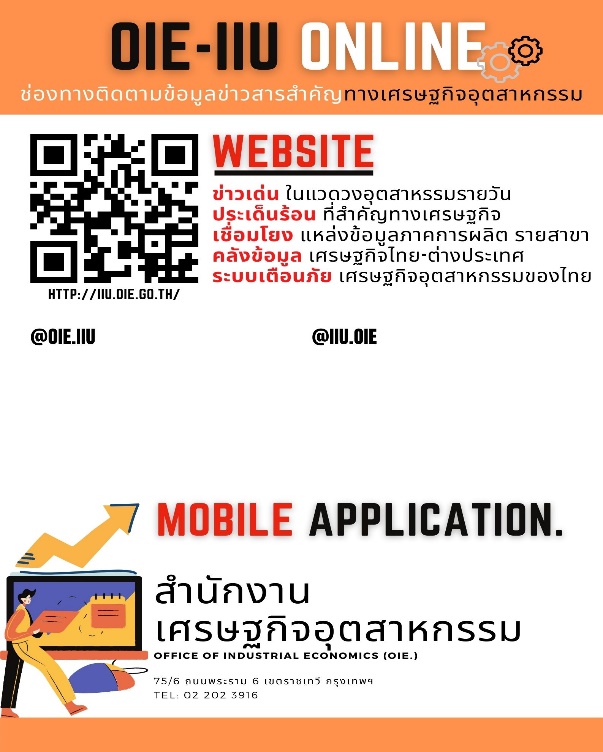 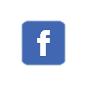 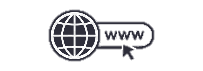 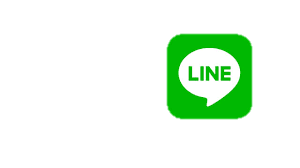 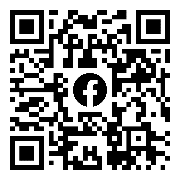 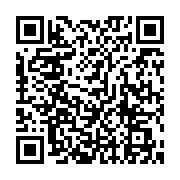 องค์ประกอบของระบบระดับสัญญาณ-สถานะ
คลื่นวัฏจักร เดือน เม.ย.ระดับสัญญาณ-สถานะ
คลื่นวัฏจักร เดือน เม.ย.ระดับ-สถานะคลื่นวัฏจักร 
เฉลี่ย 2 เดือน (พ.ค.-มิ.ย.)ระดับ-สถานะคลื่นวัฏจักร 
เฉลี่ย 2 เดือน (พ.ค.-มิ.ย.)เศรษฐกิจอุตสาหกรรมไทยขาขึ้น (-0.05)ขาขึ้น (0.13)ปัจจัยภายในประเทศปัจจัยภายในประเทศปัจจัยภายในประเทศปัจจัยภายในประเทศปัจจัยภายในประเทศดัชนีการลงทุนภาคเอกชนขาขึ้น (0.21)ขาขึ้น (0.53)ดัชนีปริมาณสินค้านำเข้าขาขึ้น (-0.62)ขาขึ้น (-0.48)ดัชนีความเชื่อมั่นทางธุรกิจ 
3 เดือนข้างหน้าขาขึ้น (0.84)ขาลง (0.76)ดัชนีความเชื่อมั่นภาคอุตฯ 
3 เดือนข้างหน้าขาขึ้น (1.32)ขาขึ้น (1.51)ปัจจัยต่างประเทศปัจจัยต่างประเทศปัจจัยต่างประเทศปัจจัยต่างประเทศปัจจัยต่างประเทศดัชนีความเชื่อมั่นผู้บริโภคของจีนขาขึ้น (-0.83)ขาขึ้น (-0.54)ดัชนีผลผลิตอุตสาหกรรมของ EUขาลง (0.59)ขาลง (0.12)ดัชนีผู้จัดการฝ่ายจัดซื้อฯ ญี่ปุ่นขาขึ้น (-0.51)ขาขึ้น (-0.35)ดัชนีชี้นำเศรษฐกิจสหรัฐอเมริกาขาขึ้น (-0.53)ขาขึ้น (-0.45)ดัชนีความเชื่อมั่นทางธุรกิจสหรัฐฯทรงตัว (-0.90)ทรงตัว (-0.90)